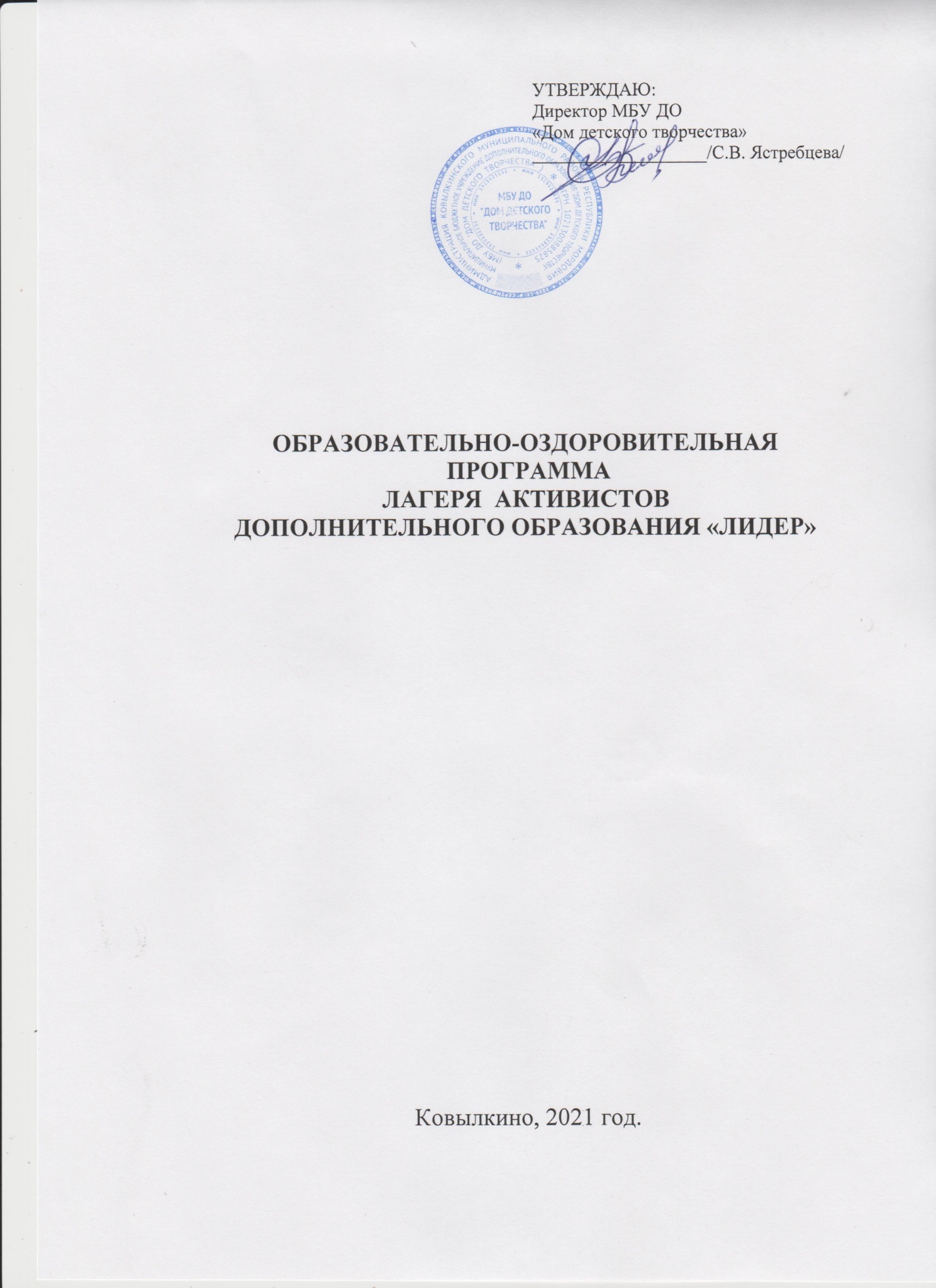 ПОЯСНИТЕЛЬНАЯ ЗАПИСКА.Известно, что каждому ребенку нужен полноценный отдых, ведь от этого зависит его работоспособность, жизнедеятельность и здоровье. Чтобы хорошо отдохнуть, набраться необходимых сил и энергии, нужно, чтобы каждый ребенок имел право и возможность на свое усмотрение выбирать отдых и досуг, заняться тем, что ему интересно. Воспитание, развитие и становление детей идёт только в деятельности, которую они принимаю душой и сердцем, которая соответствует их возрасту, полу, потребностям. Воспитание легко осуществляется, если ребёнка окружает разнообразная деятельность и чем она разнообразнее, тем разностороннее, в конечном счете, ребёнок. Детский оздоровительный лагерь – является сложным структурным подразделением, которое может решать проблемы отдыха, реабилитации и воспитания детей. Разумно организованный отдых укрепляет здоровье детей, закаляет их физически, расширяет кругозор, воспитывает высокие моральные качества. Лето для ребёнка богата впечатлениями, а лагерь для него – это сфера активного отдыха, это его новый мир, который  помогает расширить социальный опыт, опыт творческой деятельности с друзьями и с взрослыми. Разнообразная.Лагерь дает возможность любому ребенку раскрыться, приблизиться к высоким уровням самоуважения и самореабилитации. Здесь создаются максимальные условия для развития творческих способностей детей, удовлетворения их потребностей и притязаний – двигательных и интеллектуальных. Каждый день и час, проведённый в лагере, должен быть для ребёнка удивительным и неповторимым.Цели и задачи:Цель:- Формирование умений и навыков лидера творческого развития делового сотрудничества детей.- создание благоприятных условий для интеллектуального, духовного, эмоционального и физического развития детей.Достижение этих целей в условиях лагеря осуществляется через решение следующих основных задач:- патриотическое воспитание юных граждан на основе духовного наследия, ценностей и традиций отечественной культуры;- организация трудовой деятельности и разумного досуга учащихся;- развитие творческих способностей школьников, личного роста и командной сплочённости;- воспитание культуры поведения;- укрепление физического, душевного и эмоционального здоровья школьников;- формирование у школьников навыков общения и толерантности.Основные особенности  этой программы заключаются в том, что:Программа рассчитана на детей, проявивших себя в течение года в творческих конкурсах.Педагогами используются новейшие технологии, формы и методы работы с творческими детьми.Творческая деятельность неразрывно связана с отдыхом, спортивной деятельностью и оздоровлением детей. Участниками лагеря являются школьники, проявившие себя в течение учебного года в какой – либо области детского творчества, победители муниципальных, республиканских конкурсов и смотров, активные участники художественной самодеятельности. Возраст воспитанников лагеря:  программа рассчитана на детей от 6 лет до 13 лет. Педагогические технологии, формы и методы работы.Ведущей технологией программы является – игра.В процессе игры ребёнок раскрывает свой творческий потенциал, у него формируется интерес к созидательной деятельности, развиваются интеллектуальные и физические способности, формируются навыки позитивного общения со сверстниками, лидерские и организационные навыки. В ходе игры ребята осознают необходимость выбора активного и здорового образа жизни. Основным принципом работы лагеря является – ТАД - Творчество, Активность, Действие. Также в работе лагеря используются коммуникативные и групповые методы работы, индивидуальный подход к каждому ребёнку.Основными формами работы являются: конкурсы, викторины, соревнования, беседы, занятия по интересам, ролевые игры, дискуссии и другое. Традиционно в лагере проводятся:- утренний и вечерний сборы;- участие каждого ребёнка в мероприятиях;- ведение дневника смены, книги отзывов и предложений.В лагере действуют основные законы, принимаемые на первом сборе: - один за всех и все за одного;- мы не сквернословим;- мы умеем слушать;- мы критикуем, затем предлагаем;- мы выполняем правила внутреннего распорядка. РЕЖИМ ДНЯ«Лагеря активистов дополнительного образования «Лидер»с дневным пребыванием»Сроки работы лагеря: с 23.06.2021 года по 04.07.2021 года.Ожидаемые результаты:В результате работы лагеря у детей формируются лидерские качества, гражданское самосознание; укрепляется дружба и сотрудничество между детьми разных возрастов, укрепляется здоровье. У детей формируются творческие умения и навыки, которые дети приобретают, занимаясь в творческих мастерских, где ребята вместе с педагогами мастерят различные поделки из бисера, природного материала, бумаги, дерева и др.Всё это способствует личностному развитию и интеллектуальному росту ребёнка.Приложение № 1к образовательной оздоровительной программе лагеря активистов дополнительного образования «Лидер»План – сетка смены лагеря «ЛИДЕР»	МБУ ДО "Дом детского творчества"8.00-8.30Сбор детей8.30-8.45Зарядка8.45-9.30Завтрак9.30-9.45Утренняя линейка (объявление плана работы на день)9.45-10.00Операция «БУНТ» - Большая Уборка  Нашей Территории10.00-11.00Работа творческих мастерских11.00-12.00Занятия по интересам12.00-12.45Учёба актива12.45-13.00Личное время. Гигиенические процедуры перед обедом13.00-14.00Обед 14.00-15.00Работа творческих мастерских, экскурсии. Поездки по историческим местам15.00-15.30Полдник15.30-16.00 Занятия по интересам, уход детей домой.ПонедельникВторникСредаЧетвергПятницаСубботаВоскресение23.0624.0625.0626.0627.06«Заезд»Орг. моменты1.Закоулочная экскурсия;2.Операция «Уют»3.Знакомство. Открытие лагерной смены4.Мастер-класс по тестопластике «Фигурное оформление теста» (Баринова В.С., пдо)5.Шахматы (Комаров Б.М. – пдо) «Творческая лихорадка»1.Музыкальный штурм или с миру по нитке;2. Мастер-класс по лепке «Хомячок с ягодкой» (Косицина Т.В., пдо)3. Экскурсия в библиотеку.4. Подвижные игры.5. Мастер-класс «Волшебный мир нот» (Гришаева Н.И. – пдо)«День талантов»1.Весёлая зарядка2. Мастер-класс по бисеру «Летние браслеты» (Николаева Т.П., пдо)3. "Познай себя" Психологические игры (воспитатели лагеря)4. Мастер-класс «Кукла из ниток» (Меркулова Т.А. – пдо)«День походов»1Спортивные развлечения на стадионе.2. Конкурс на знание правил дорожного движения.3. Экскурсия в лес«День искусств»1.Поход в музей.2. Подвижные игры, спортивные развлечения28.0729.0730.0701.0702.0703.0704.07«День спортсмена»1.Весёлые старты;2.Игра «Морской бой»;3. Мастер-класс: народная кукла «Кубышка - травница» (Гуркина Е.Н., пдо)  4. Занятия по интересам. 5. Мастер-класс «Роспись баночек. Ароматерапия» (Меркулова Т.А., пдо) «Очумелые Ручки»1.Конкурс творческих работ «Летнее вдохновение»2.Мастер-класс «Наши любимые зверушки» (Лисина Л.И., пдо)3. Подвижные игры. Занятие по интересам.4.Шахматы (Комаров Б.М., пдо)«День встреч»1 Мастер – классы.2.Экскурсия в библиотеку3.Занятие по интересам4. Мастер-класс по бисеру «Летние цветы» (Николаева Т.П., пдо)5. Мастер-класс «Мозаика из кусочков ткани» (Гуркина Е.Н., пдо)«День книги»1.Минутки здоровья2.Мастер-класс «Квиллинг. Закладка для книги» (Семёнова И.Е., пдо)3.Экскурсия в музей4.Конкурсно-познавательная программа «Путешествие по сказкам» (Горностаева О.П., пдо)5.Шахматы (Комаров Б.М., пдо)«День экскурсий»1. Экскурсия в пожарную часть2.Конкурс творческих работ «Лето-красное»3. Подвижные игры в городском парке.4. Мастер-класс «Наши любимые детские песни» (Чудайкина В.Г., пдо)5.Шахматы (Комаров Б.М., пдо)«День героев»1.Подведение итогов конкурсов;2. Беседа «Кто такие современные герои», показ фильма «Не время для героизма» (Дворецкова Т.А., пдо)3.Подготовка к закрытию лагеря;4. Шахматный турнир. (Комаров Б.М.,пдо)5.Уборка территории.«Прощание с лагерем»1.Закрытие лагерной смены; итоговая линейка2.Прощальная дискотека.